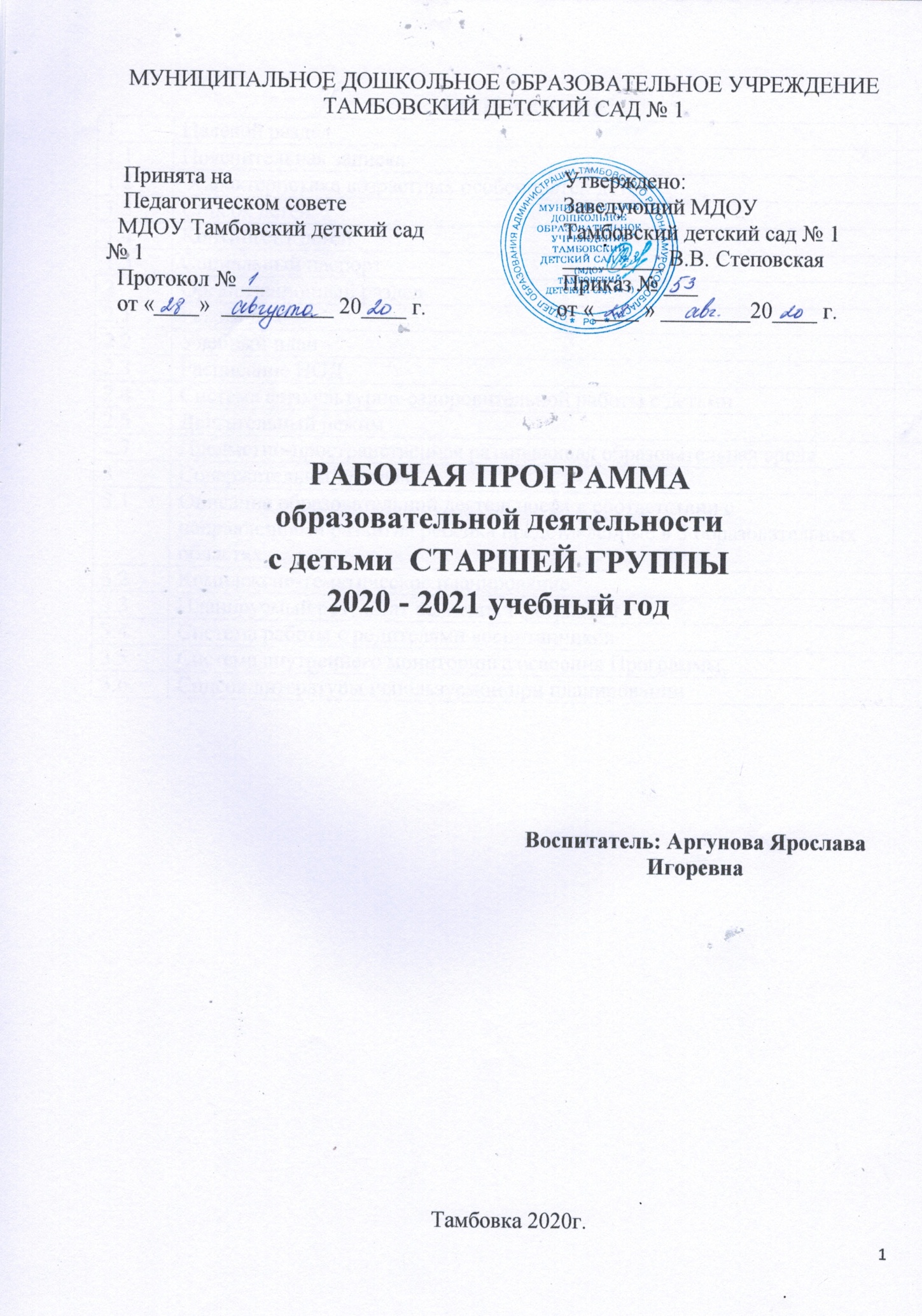 СОДЕРЖАНИЕ          1 ЦЕЛЕВОЙ РАЗДЕЛ 1.1 ПОЯСНИТЕЛЬНАЯ ЗАПИСКА       Рабочая программа (далее Программа) разработана на основе образовательной программы ДОУ, примерной общеобразовательной программы «От рождения до школы» под редакцией Н.Е. Вераксы, Т.С. Комаровой, М.А. Васильевой и обеспечивает разностороннее развитие детей в возрасте от 5 до 6 лет с учетом их возрастных и индивидуальных особенностей по основным направлениям – физическому, социально-коммуникативному, познавательно-речевому, художественно-эстетическому развитию.      Программа разработана в соответствии с:приказом Министерства образования и науки Российской федерации от 17.10.2013 N 1155 "Об утверждении федерального государственного образовательного стандарта дошкольного образования" (Зарегистрировано в Минюсте России 14.11.2013 N 30384) (далее - Стандарт);  Федеральным законом "Об образовании в Российской Федерации" от 29 декабря . N 273-ФЗ;  приказом Минобрнауки России от 30.08.2013 N 1014 «Об утверждении порядка организации и осуществления образовательной деятельности по основным общеобразовательным программам - образовательным программам дошкольного образования»;постановлением Главного государственного санитарного врача РФ от15.05.2013 N 26 «Об утверждении СанПиН 2.4.1.3049-13» Санитарно-эпидемиологические требования к устройству, содержанию и организации режима работы дошкольных образовательных организаций»;образовательной программой учреждения;устав учреждения;ФГОС ДОСодержание программы отражает реальные условия дошкольного учреждения и группы, возрастные и индивидуальные особенности развития детей.Режим работы – пятидневный, с 7.30 до 18.00, с 10,5-часовым пребыванием детей в учреждении; выходные – суббота, воскресенье, праздничные дни.      Цель: создание  оптимальных  условий  для  развития  ребенка 5-6 лет, открывающих  возможности  его позитивной  социализации, личностного  развития,  развития  инициативы  и  творческих способностей  на основе  сотрудничества  со  взрослымии  сверстниками  и  соответствующим возрасту  видам  деятельности,  создание  развивающей  образовательной среды,  которая  представляет  собой  систему  условий  социализации и индивидуализации  детей.       Задачи: • забота о здоровье, эмоциональном благополучии и своевременном всестороннем развитии каждого ребенка;• создание в группе атмосферы гуманного и доброжелательного отношения ко всем воспитанникам, что позволяет растить их общительными, добрыми, любознательными, инициативными, стремящимися к самостоятельности и творчеству;• максимальное использование разнообразных видов детской деятельности, их интеграция в целях повышения эффективности воспитательно-образовательного процесса в старшей; творческая организация воспитательно-образовательного процесса;• вариативность использования образовательного материала, позволяющая развивать творчество детей 5-6 лет в соответствии с интересами и наклонностями каждого ребенка;•уважительное отношение к результатам детского творчества;• единство подходов к воспитанию детей в ДОУ и семье;• соблюдение в работе детского сада и начальной школы преемственности, исключающей умственные и физические перегрузки в содержании образования детей старшего дошкольного возраста, обеспечивающей отсутствие давления предметного обучения.   1.2 Характеристика возрастных особенностей детей1.3 Список детей  1.4 Контингент детей   1.5 Социальный паспорт2. ОРГАНИЗАЦИОННЫЙ РАЗДЕЛ2.1 Режим дня. 2.1.1 Холодный период года2.1.2 Тёплый период года 2.2 Учебный план2.3 Расписание НОД2.4 Система физкультурно-оздоровительной работы с детьми2.5 Двигательный режим2.7 Предметно-пространственная развивающая образовательная среда  3.  СОДЕРЖАТЕЛЬНЫЙ  РАЗДЕЛ3.1  ОПИСАНИЕ ОБРАЗОВАТЕЛЬНОЙ ДЕЯТЕЛЬНОСТИ В     СООТВЕТСТВИИ С НАПРАВЛЕНИЯМИ РАЗВИТИЯ РЕБЁНКА ПРЕДСТАВЛЕННОГО В 5 ОБЛАСТЯХОбразовательная область «Социально – коммуникативное  развитие»Содержание  направлено на усвоение норм и ценностей, принятых в обществе, включая моральные и нравственные ценности; развитие общения и взаимодействия ребёнка со взрослыми и сверстниками; становление самостоятельности, целенаправленности и саморегуляции собственных действий; развитие социального и эмоционального интеллекта, эмоциональной отзывчивости, сопереживания, формирование готовности к совместной деятельности со сверстниками, формирование уважительного отношения и чувства принадлежности к своей семье и к сообществу детей и взрослых в Организации; формирование позитивных установок к различным видам труда и творчества; формирование основ безопасного поведения в быту, социуме, природе, через решения следующих задач: Социализация, развитие общения, нравственное воспитание.Усвоение норм и ценностей, принятых в обществе, воспитание моральных и нравственных качеств ребенка, формирование умения правильно оценивать свои поступки и поступки сверстников.Развитие общения и взаимодействия ребенка с взрослыми и сверстниками, развитие социального и эмоционального интеллекта, эмоциональной отзывчивости, сопереживания, уважительного и доброжелательного отношения к окружающим.Формирование готовности детей к совместной деятельности, развитие умения договариваться, самостоятельно разрешать конфликты сосверстниками.Ребенок в семье и сообществе, патриотическое воспитание. Формирование образа Я, уважительного отношения и чувства принадлежности к своей семье и к сообществу детей и взрослых в организации; формирование гендерной, семейной, гражданской принадлежности; воспитание любви к Родине, гордости за ее достижения, патриотических чувств.Самообслуживание, самостоятельность, трудовое воспитание.Развитие навыков самообслуживания; становление самостоятельности, целенаправленности и саморегуляции собственных действий.Воспитание культурно-гигиенических навыков.Формирование позитивных установок к различным видам труда и творчества, воспитание положительного отношения к труду, желаниятрудиться.Воспитание ценностного отношения к собственному труду, трудудругих людей и его результатам. Формирование умения ответственноотноситься к порученному заданию (умение и желание доводить дело до конца, стремление сделать его хорошо). Формирование первичных представлений о труде взрослых, его ролив обществе и жизни каждого человека.Формирование основ безопасности.Формирование первичных представлений о безопасном поведении в быту, социуме, природе. Воспитание осознанного отношения к выполнению правил безопасности.Формирование осторожного и осмотрительного отношения к потенциально опасным для человека и окружающего мира природы ситуациям.Формирование представлений о некоторых типичных опасных ситуациях и способах поведения в них.Формирование элементарных представлений о правилах безопасности дорожного движения; воспитание осознанного отношения к необходимости выполнения этих правил.Образовательная область    «Физическое развитие» «Физическое развитие включает приобретение опыта в следующих видах деятельности детей: двигательной, в том числе связанной с выполнением упражнений, направленных на развитие таких физических качеств, каккоординация и гибкость; способствующих правильному формированиюопорно-двигательной системы организма, развитию равновесия, координации движения, крупной и мелкой моторики обеих рук, а также с правильным, не наносящим ущерба организму, выполнением основных движений (ходьба, бег, мягкие прыжки, повороты в обе стороны), формирование начальных представлений о некоторых видах спорта, овладение подвижными играми с правилами; становление целенаправленности и саморегуляции в двигательной сфере; становление ценностей здорового образа жизни, овладение его элементарными нормами и правилами (в питании, двигательном режиме, закаливании, при формировании полезных привычек и др.)».Основные цели и задачиФормирование начальных представлений о здоровом образе жизни.Формирование у детей начальных представлений о здоровом образе жизни.Физическая культура. Сохранение, укрепление и охрана здоровья детей; повышение умственной и физической работоспособности, предупреждение утомления.Обеспечение гармоничного физического развития, совершенствование умений и навыков в основных видах движений, воспитание красоты,грациозности, выразительности движений, формирование правильной осанки.Формирование потребности в ежедневной двигательной деятельности. Развитие инициативы, самостоятельности и творчества в двигательной активности, способности к самоконтролю, самооценке при выполнении движений.Развитие интереса к участию в подвижных и спортивных играх ифизических упражнениях, активности в самостоятельной двигательнойдеятельности; интереса и любви к спорту.Образовательная область  «Познавательное развитие»Познавательное развитие предполагает развитие интересов детей,любознательности и познавательной мотивации; формирование познавательных действий, становление сознания; развитие воображения и творческой активности; формирование первичных представлений о себе, других людях, объектах окружающего мира, о свойствах и отношениях объектовокружающего мира (форме, цвете, размере, материале, звучании, ритме,темпе, количестве, числе, части и целом, пространстве и времени, движении и покое, причинах и следствиях и др.), о малой родине и Отечестве,представлений о социокультурных ценностях нашего народа, об отечественных традициях и праздниках, о планете Земля как общем доме людей, об особенностях ее природы, многообразии стран и народов мира».Основные цели и задачи:Развитие познавательно-исследовательской деятельности.Развитие познавательных интересов детей, расширение опыта ориентировки в окружающем, сенсорное развитие, развитие любознательности ипознавательной мотивации; формирование познавательных действий,становление сознания; развитие воображения и творческой активности;формирование первичных представлений об объектах окружающегомира, о свойствах и отношениях объектов окружающего мира (форме,цвете, размере, материале, звучании, ритме, темпе, причинах и следствиях и др.).Развитие восприятия, внимания, памяти, наблюдательности, способности анализировать, сравнивать, выделять характерные, существенныепризнаки предметов и явлений окружающего мира; умения устанавливать простейшие связи между предметами и явлениями, делать простейшие обобщения.Приобщение к социокультурным ценностям. Ознакомление с окружающим социальным миром, расширение кругозора детей, формирование целостной картины мира.Формирование первичных представлений о малой родине и Отечестве, представлений о социокультурных ценностях нашего народа, оботечественных традициях и праздниках.Формирование элементарных представлений о планете Земля как общем доме людей, о многообразии стран и народов мира.Формирование элементарных математических представлений.Формирование элементарных математических представлений, первичныхпредставлений об основных свойствах и отношениях объектов окружающего мира: форме, цвете, размере, количестве, числе, части и целом, пространстве и времени.Ознакомление с миром природы. Ознакомление с природой и природными явлениями. Развитие умения устанавливать причинно-следственные связи между природными явлениями. Формирование первичных представлений о природном многообразии планеты Земля. Формирование элементарных экологических представлений. Формирование понимания того, что человек — часть природы, что он должен беречь, охранять и защищать ее, что в природе все взаимосвязано, что жизнь человека на Земле во многом зависит от окружающей среды. Воспитание умения правильно вести себя в природе. Воспитание любви к природе, желания беречь ее.Образовательная область  «Речевое развитие»Речевое развитие включает владение речью как средством общения икультуры; обогащение активного словаря; развитие связной, грамматически правильной диалогической и монологической речи; развитие речевоготворчества; развитие звуковой и интонационной культуры речи, фонематического слуха; знакомство с книжной культурой, детской литературой, понимание на слух текстов различных жанров детской литературы; формирование звуковой аналитико-синтетической активности как предпосылки обучения грамоте».Основные цели и задачиРазвитие речи. Развитие свободного общения с взрослыми и детьми,овладение конструктивными способами и средствами взаимодействия сокружающими.Развитие всех компонентов устной речи детей: грамматическогостроя речи, связной речи — диалогической и монологической форм; формирование словаря, воспитание звуковой культуры речи.Практическое овладение воспитанниками нормами речи.Художественная литература. Воспитание интереса и любви к чтению; развитие литературной речи.Воспитание желания и умения слушать художественные произведения, следить за развитием действия.Образовательная область «Художественно-эстетическое развитие»«Художественно-эстетическое развитие предполагает развитие предпосылок ценностно-смыслового восприятия и понимания произведений искусства (словесного, музыкального, изобразительного), мира природы; становление эстетического отношения к окружающему миру; формирование элементарных представлений о видах искусства; восприятие музыки,художественной литературы, фольклора; стимулирование сопереживанияперсонажам художественных произведений; реализацию самостоятельнойтворческой деятельности детей (изобразительной, конструктивно - модельной, музыкальной и др.)».                          Основные цели и задачиФормирование интереса к эстетической стороне окружающей действительности, эстетического отношения к предметам и явлениям окружающего мира, произведениям искусства; воспитание интереса к художественно-творческой деятельности.Развитие эстетических чувств детей, художественного восприятия,образных представлений, воображения, художественно-творческих способностей.Развитие детского художественного творчества, интереса к самостоятельной творческой деятельности (изобразительной, конструктивно-модельной, музыкальной и др.); удовлетворение потребности детей в самовыражении.Приобщение к искусству. Развитие эмоциональной восприимчивости, эмоционального отклика на литературные и музыкальные произведения, красоту окружающего мира, произведения искусства.Приобщение детей к народному и профессиональному искусству (словесному, музыкальному, изобразительному, театральному, к архитектуре) через ознакомление с лучшими образцами отечественного и мирового искусства; воспитание умения понимать содержание произведенийискусства.Формирование элементарных представлений о видах и жанрах искусства, средствах выразительности в различных видах искусства.Изобразительная деятельность. Развитие интереса к различным видам изобразительной деятельности; совершенствование умений в рисовании, лепке, аппликации, художественном труде.Воспитание эмоциональной отзывчивости при восприятии произведений изобразительного искусства.Воспитание желания и умения взаимодействовать со сверстниками при создании коллективных работ.Конструктивно-модельная деятельность. Приобщение к конструированию; развитие интереса к конструктивной деятельности, знакомство с различными видами конструкторов.Воспитание умения работать коллективно, объединять свои поделки всоответствии с общим замыслом, договариваться, кто какую часть работыбудет выполнять.Музыкально-художественная деятельность. Приобщение к музыкальному искусству; формирование основ музыкальной культуры, ознакомление с элементарными музыкальными понятиями, жанрами; воспитаниеэмоциональной отзывчивости при восприятии музыкальных произведений.Развитие музыкальных способностей: поэтического и музыкальногослуха, чувства ритма, музыкальной памяти; формирование песенного,музыкального вкуса.Воспитание интереса к музыкально-художественной деятельности,совершенствование умений в этом виде деятельности.Развитие детского музыкально-художественного творчества, реализация самостоятельной творческой деятельности детей; удовлетворение потребности в самовыражении. 3.2 КАЛЕНДАРНО-ТЕМАТИЧЕСКИЙ ПЛАН Старшая (5-6 лет)3.2. Планируемые результаты освоения образовательной программы Специфика дошкольного детства (гибкость, пластичность развития ребенка, высокий разброс вариантов его развития, его непосредственность и непроизвольность) не позволяет требовать от ребенка дошкольного возраста достижения конкретных образовательных результатов и обусловливает необходимость определения результатов освоения образовательной программы в виде целевых ориентиров. Целевые ориентиры дошкольного образования, представленные в ФГОС ДО, следует рассматривать как социально-нормативные возрастные характеристики возможных достижений ребенка. Это ориентир для педагогов и родителей, обозначающий направленность воспитательной деятельности взрослых. Целевые ориентиры, обозначенные в ФГОС ДО, являются общими для всего образовательного пространства Российской Федерации, однако каждая из примерных программ имеет свои отличительные особенности, свои приоритеты, целевые ориентиры, которые не противоречат ФГОС ДО, но могут углублять и дополнять его требования. Таким образом, целевые ориентиры программы «От рождения до школы» базируются на ФГОС ДО и целях и задачах, обозначенных в пояснительной записке к программе «От рождения до школы», и в той части, которая совпадает со Стандартами, даются по тексту ФГОС. 3.3 Система внутреннего мониторинга освоения ООП ДОМониторинг носит индивидуальный характер и проводится два раза в год (в сентябре и мае). Возможен и дополнительный анализ особенностей того или иного ребёнка. К заполнению разделов, в которых требуется оценка состояния здоровья дошкольника, привлекается медицинский работник. В случае необходимости мониторинг может быть дополнен результатами обследования ребёнка  педагогом по физической культуре, музыкальным работником, логопедом и другими специалистами.3.4 Система работы с родителями воспитанников3.5 СПИСОК ЛИТЕРАТУРЫ,ИСПОЛЬЗУЕМОЙ ПРИ ПЛАНИРОВАНИИ  1Целевой раздел1.1Пояснительная записка1.2 Характеристика возрастных особенностей детей1.3Список детей1.4Контингент детей1.5Социальный паспорт2Организационный раздел2.1Режим дня2.2Учебный план2.3Расписание НОД2.4Система физкультурно-оздоровительной работы с детьми2.5Двигательный режим2.7Предметно-пространственная развивающая образовательная среда3Содержательный раздел3.1Описание образовательной деятельности в соответствии с направлениями развития ребёнка представленные в 5 образовательных областях3.2Комплексно-тематическое планирование 3.3Планируемый результат освоения Программы3.4Система работы с родителями воспитанников3.5Система внутреннего мониторинга освоения Программы3.6Список литературы используемой при планировании5-6 лет№ п/п№ п/пФИО ребёнкаФИО ребёнкаДата рожденияВозраст на 01.09.2020г.11Аргунова Ника СергеевнаАргунова Ника Сергеевна27.01.2016г4г 7м22Балаганский Сергей ВячеславовичБалаганский Сергей Вячеславович28.12.2015г4г 8м33Березюк Дмитрий АртемовичБерезюк Дмитрий Артемович22.11.2015г4г 9м44Вышар Дарья АлександровнаВышар Дарья Александровна02.11.2015г4г 9м55ГорошиловВиталий АндреевичГорошиловВиталий Андреевич26.11.2015г4г 9м66Гречко Валерия ИвановнаГречко Валерия Ивановна22.07.2015г5л 1м77Гречко Илья ВитальевичГречко Илья Витальевич11.08.2015г5л88Дробаха Алина ДмитриевнаДробаха Алина Дмитриевна21.08.2015г5л99Дубков Алексей ИвановичДубков Алексей Иванович23.02.2016г4г 6м1010Зарапина Алисия СтаниславовнаЗарапина Алисия Станиславовна03.02.2016г4г 6м1111Захаров Игнатий ЕгоровичЗахаров Игнатий Егорович19.12.2015г4г 8м1212Захаревич Кирилл ЕвгеньевичЗахаревич Кирилл Евгеньевич01.02.2016г4г 6м1313Игнатюк Елизавета РомановнаИгнатюк Елизавета Романовна14.07.2015г5л 1м1414Колотий София АндреевнаКолотий София Андреевна29.04.2015г5л 4 м1515Корабейникова Дарина АндреевнаКорабейникова Дарина Андреевна25.04.2016г4г 4 м1616Кривохижа Ульяна НиколаевнаКривохижа Ульяна Николаевна17.03.2016г4г 5м1717Кузько Евгений ДмитриевичКузько Евгений Дмитриевич21.06.2015г5л 2м1818Мухутдинова   Устинья ОлеговнаМухутдинова   Устинья Олеговна08.06.2015г5л 2м19Полонец  Арсений ВалентиновичПолонец  Арсений Валентинович08.01.2016г08.01.2016г4г 7м20Рудюк Ярослав АлексеевичРудюк Ярослав Алексеевич04.04.2015г04.04.2015г5л 4м21Савченко Денис ЕвгеньевичСавченко Денис Евгеньевич18.02.2016г18.02.2016г4г 6м22Сохиев Азамат РуслановичСохиев Азамат Русланович28.06.2015г28.06.2015г5л 2м23Сунагатуллин Данияр РамильевичСунагатуллин Данияр Рамильевич25.12.2015г25.12.2015г4г 8м24Сучков Василий НиколаевичСучков Василий Николаевич09.11.2015г09.11.2015г4г 9м25Целобанов Роман МаксимовичЦелобанов Роман Максимович07.06.2015г07.06.2015г5л 2мполполгруппа здоровьягруппа здоровьягруппа здоровьягруппа здоровьянациональнаяпринадлежностьмд123другаяДети 2015 г.р.Дети 2016 г.р.1146410573----Русские - 24                Осетин - 1полная семья22не полная семья3многодетная семья5приёмная семья1семьи с опекуном1№ п/пРежимные моментыВремя1Утренний приём, осмотр, игры, общение         7.30-8.302Подготовка к завтраку, завтрак       8.30-8.503Игры, самостоятельная деятельность       8.50-9.004Непосредственно образовательная деятельность 9.00-10.005Второй завтрак10.00-10.106Подготовка к прогулке, прогулка  (игры, наблюдения, труд,  экспериментирование, общение по интересам)10.10-12.257Возвращение с прогулки.  Игры, самостоятельная деятельность детей12.25-12.408Подготовка к обеду, обед12.40-13.109Подготовка ко сну, дневной сон13.10-15.0010Постепенный подъём, воздушные, водные процедуры15.00-15.2511Подготовка к полднику, полдник15.25-15.401213Игры, самостоятельная деятельностьНепосредственно образовательная деятельность 15.40-16.2014Подготовка к прогулке, прогулка16.40-17.5015Возвращение с прогулки. Самостоятельная деятельность. Уход домой17.50-18.00№ п/пРежимные моментыВремя1Утренний приём, осмотр, игры, общение.  Утренняя гимнастика7.30-8.30 на воздухе2Подготовка к завтраку, завтрак8.30-8.503Игры, самостоятельная деятельность8.50-9.504Второй завтрак9.50-10.005Подготовка к прогулке, прогулка  (игры, наблюдения, труд,  общение по интересам)10.00-11.10(в летний период образовательная деятельность проводится на  воздухе)  6Возвращение с прогулки.  Игры, самостоятельная деятельность детей11.0-12.007Подготовка к обеду, обед12.25-12.408Подготовка ко сну12.40-13.109Дневной сон12.40-15.1010Постепенный подъём, воздушные, водные процедуры15.10-15.2011Подготовка к полднику, полдник15.20-15.4012Игры, самостоятельная деятельность16.00-16.1513Подготовка к прогулке, прогулка. Самостоятельные игры. Уход домой16.15-18.00Образовательные областиВиды организованной деятельностиВиды организованной деятельностиКоличество занятий в неделюОбразовательные областиВиды организованной деятельностиВиды организованной деятельности                                                         СтаршаяПознавательное  развитие Инвариантная (базовая) частьИнвариантная (базовая) частьИнвариантная (базовая) частьПознавательное  развитие Познавательно-речевое развитиеПознавательно-речевое развитиеПознавательно-речевое развитиеПознавательное  развитие Ознакомление с окружающим миром Ознакомление с окружающим миром 1Познавательное  развитие ФЭМПФЭМП1Познавательное  развитие Познавательно-исследовательская деятельностьПознавательно-исследовательская деятельностьОбразовательная деятельность в ходе режимных моментовРечевое развитиеРазвитие речиРазвитие речи2Речевое развитиеЧтение художественной литературыЧтение художественной литературыОбразовательная деятельность в ходе режимных моментовСоциально-коммуникативное  развитиеСоциально-личностное развитиеСоциально-личностное развитиеСоциально-личностное развитиеСоциально-коммуникативное  развитиеОбразовательная деятельность в ходе режимных моментовОбразовательная деятельность в ходе режимных моментовОбразовательная деятельность в ходе режимных моментовХудожественно-эстетическое развитие Художественно-эстетическое развитиеХудожественно-эстетическое развитиеХудожественно-эстетическое развитиеХудожественно-эстетическое развитие РисованиеРисование2Художественно-эстетическое развитие Лепка Лепка 0,5Художественно-эстетическое развитие Аппликация Аппликация 0,5Художественно-эстетическое развитие МузыкаМузыка2Художественно-эстетическое развитие КонструированиеКонструированиеОбразовательная деятельность в ходе режимных моментовФизическое развитиеФизическое развитиеФизическое развитиеФизическое развитиеФизическое развитиеФизическая культура в помещении /на воздухе Физическая культура в помещении /на воздухе   2/1итого12Приоритетные направления:Вариативная (модульная) частьВариативная (модульная) частьВариативная (модульная) частьПознавательно-речевое развитиеС.Н. Николаева «Юный эколог»С.Н. Николаева «Юный эколог»Познавательно-речевое развитиеЛогоритмические занятия с логопедомЛогоритмические занятия с логопедом-Познавательно-речевое развитиеРебенок и дорога11Познавательно-речевое развитиеПрограмма художественного воспитания, обучения и развития детей от 2 до 7 лет «Цветные ладошки»Программа художественного воспитания, обучения и развития детей от 2 до 7 лет «Цветные ладошки»Всего 1Итого 131. Изобразительаядеятельность9.00-9.202. Физическая культура 9.35-10.003. Ознакомление с окружающим миром (РиД) 16.00-16.251. Формирование элементарных математических представлений 9.00-9.252.Развитие речи9.35-9.553. Физическая культура на улице10.20-10.551. Развитие речи 9.00-9.202. Физическая культура  9.35-9.551. . Изобразительаядеятельность 9.00-9.252. Ознакомление с окружающим 9.35-9.553.Музыка 16.00-16.201. Лепка (Аппликация)9.00-9.202. Музыка 9.00-9.25№ ВидыОсобенности организацииМедико-профилактическиеМедико-профилактическиеМедико-профилактическиеЗакаливание в соответствии с медицинскими показаниями Закаливание в соответствии с медицинскими показаниями Закаливание в соответствии с медицинскими показаниями 1. обширное умывание после дневного сна (мытье рук) ежедневно 2. хождение по мокрым дорожкам после сна ежедневно 3. сухое обтирание ежедневно 4 ходьба босиком ежедневно 5. облегченная одежда ежедневно Профилактические мероприятияПрофилактические мероприятияПрофилактические мероприятия1. витаминотерапия 2 раза в год (осень, весна) 2. витаминизация 3-х блюд ежедневно 3. употребление фитонцидов (лук, чеснок) Осенне-зимний период 4. полоскание рта после еды ежедневно 5. чесночные бусы ежедневно, по эпидпоказаниямМедицинскиеМедицинскиеМедицинские1. мониторинг здоровья воспитанников В течение года 2. плановые медицинские осмотры 2 раза в год 3. антропометрические измерения 2 раза в год 4. профилактические прививки По возрасту 5. кварцеваниеПо эпидпоказаниям6. организация и контроль питания детей ежедневно Физкультурно - оздоровительныеФизкультурно - оздоровительныеФизкультурно - оздоровительные1. зрительная гимнастика ежедневно 2. пальчиковая гимнастика ежедневно 3. дыхательная гимнастика ежедневно 4.динамические паузы ежедневно 5. релаксация 2-3 раза в неделю 6. музыкотерапия ежедневно ОбразовательныеОбразовательныеОбразовательные1. привитие культурно-гигиенических навыков ежедневно Формы организацииПериодичность Утренняя гимнастика5- 10 минутУпражнения после дневного сна5-10 минутДозированный бег5-6 минутПодвижные игры 5-10 минутСпортивные игрыЦеленаправленное обучение педагогом не реже 1 раза в неделюСпортивные упражненияЦеленаправленное обучение не реже 1 раза в неделю 5-10 минутФизкультурные упражнения на прогулкеЕжедневно с подгруппами 5-10 минутСпортивные развлечения1-2 раза в месяц 30 минутСпортивные праздники2- 4 раза в год 30 минутДень здоровьяНе реже 1 раза в квартал 1 день в месяцНеделя здоровьяНе реже 1 раза в кварталСамостоятельная двигательная деятельностьежедневноНаправление развитияЦентр Основное предназначениеОснащение,Физическое развитиеФизкультурныйРасширение индивидуального двигательного опыта в самостоятельной деятельности Кольцеброс, Боулинг, бадминтон;,Физическое развитиеФизкультурныйРасширение индивидуального двигательного опыта в самостоятельной деятельности Мешочки с песком, кубики; Кегли; дуги,,Физическое развитиеФизкультурныйРасширение индивидуального двигательного опыта в самостоятельной деятельности Ребристая доска, лавочки, куб, палки;,Физическое развитиеФизкультурныйРасширение индивидуального двигательного опыта в самостоятельной деятельности Разноцветные флажки, ленты, плетеные веревочки;,Физическое развитиеФизкультурныйРасширение индивидуального двигательного опыта в самостоятельной деятельности  Мячи маленькие, средние, большие;,Физическое развитиеФизкультурныйРасширение индивидуального двигательного опыта в самостоятельной деятельности Футбольные ворота, футбольные мячи;,Физическое развитиеФизкультурныйРасширение индивидуального двигательного опыта в самостоятельной деятельности Скакалки, обручи, ,Физическое развитиеФизкультурныйРасширение индивидуального двигательного опыта в самостоятельной деятельности Массажные коврики, дорожки;,Физическое развитиеФизкультурныйРасширение индивидуального двигательного опыта в самостоятельной деятельности Ленты на палочках, султанчики, платочки;Познавательно-речевое развитиеПриродыРасширение познавательного опыта, его использование в трудовой деятельностиФартуки, косынки, клеенки, набор для труда,Познавательно-речевое развитиеПриродыРасширение познавательного опыта, его использование в трудовой деятельностиЛейки, палочки, ванночки, коллекция ракушек;Познавательно-речевое развитиеПриродыРасширение познавательного опыта, его использование в трудовой деятельностиФигурки диких, домашних животных, Познавательно-речевое развитиеПриродыРасширение познавательного опыта, его использование в трудовой деятельностиптиц, насекомых, пауки;Познавательно-речевое развитиеПриродыРасширение познавательного опыта, его использование в трудовой деятельностиМуляжи овощей, фруктов, ягод, грибов;Познавательно-речевое развитиеПриродыРасширение познавательного опыта, его использование в трудовой деятельностиГлобус, карта России, атласы, энциклопедии,Познавательно-речевое развитиеПриродыРасширение познавательного опыта, его использование в трудовой деятельностиБиблиотека познавательной природоведческойПознавательно-речевое развитиеПриродыРасширение познавательного опыта, его использование в трудовой деятельностилитературы, настольно печатные игры, лото и т.д.Познавательно-речевое развитиеПознавательно-речевое развитиеРазвивающих игрРасширение познавательного и сенсорного опыта детейМелкая и крупная мозаика, бусы для нанизывания,Познавательно-речевое развитиеРазвивающих игрРасширение познавательного и сенсорного опыта детейПирамидки, пазлы, шнуровки, игрушки-вкладыши,Познавательно-речевое развитиеРазвивающих игрРасширение познавательного и сенсорного опыта детейНастольно-печатные игры («Что к чему», «Цвета», Познавательно-речевое развитиеРазвивающих игрРасширение познавательного и сенсорного опыта детей«Что из чего сделано», «Контуры», «Ассоциации»,Познавательно-речевое развитиеРазвивающих игрРасширение познавательного и сенсорного опыта детейТаблица «Азбука цвета», доска, мел, указкаПознавательно-речевое развитиеРазвивающих игрРасширение познавательного и сенсорного опыта детей«Наряди мишек»; Похожий-непохожий»,Познавательно-речевое развитиеРазвивающих игрРасширение познавательного и сенсорного опыта детей«Собери открытку», Логические блоки Дьенеша, Познавательно-речевое развитиеРазвивающих игрРасширение познавательного и сенсорного опыта детейполочки Кюизенера. Песочные часы Познавательно-речевое развитиеРазвивающих игрРасширение познавательного и сенсорного опыта детейНаборы карточек «Палитра цвета», цифры, буквыПознавательно-речевое развитиеКонструированияПроживание, преобразование познавательного опыта в продуктивной деятельности. Развитие ручной умелости, творчества. Выработка позиции творцаКрупный деревянный и пластмассовый конструкт-Познавательно-речевое развитиеКонструированияПроживание, преобразование познавательного опыта в продуктивной деятельности. Развитие ручной умелости, творчества. Выработка позиции творцаторы « Развитие» Познавательно-речевое развитиеКонструированияПроживание, преобразование познавательного опыта в продуктивной деятельности. Развитие ручной умелости, творчества. Выработка позиции творцаконструктор «Лего»- крупный и мелкий,Познавательно-речевое развитиеКонструированияПроживание, преобразование познавательного опыта в продуктивной деятельности. Развитие ручной умелости, творчества. Выработка позиции творцаМеталлический конструктор Познавательно-речевое развитиеКонструированияПроживание, преобразование познавательного опыта в продуктивной деятельности. Развитие ручной умелости, творчества. Выработка позиции творцаДеревянный конструктор, кубики Познавательно-речевое развитиеКонструированияПроживание, преобразование познавательного опыта в продуктивной деятельности. Развитие ручной умелости, творчества. Выработка позиции творцаКонструктор «Дорога», набор машинокПознавательно-речевое развитиеКонструированияПроживание, преобразование познавательного опыта в продуктивной деятельности. Развитие ручной умелости, творчества. Выработка позиции творцаМелкие игрушки, машинки для обыгрыванияПознавательно-речевое развитиеКонструированияПроживание, преобразование познавательного опыта в продуктивной деятельности. Развитие ручной умелости, творчества. Выработка позиции творцаПриродный материал, пластилин, клей, бумага Познавательно-речевое развитиеКнижный уголокФормирование умения самостоятельно работать с книгой, «добывать» нужную информациюДетские книги (сказки, рассказы, загадки и др.)Познавательно-речевое развитиеКнижный уголокФормирование умения самостоятельно работать с книгой, «добывать» нужную информациюПортреты писателей и поэтовПознавательно-речевое развитиеКнижный уголокФормирование умения самостоятельно работать с книгой, «добывать» нужную информациюДетские журналыПознавательно-речевое развитиеКнижный уголокФормирование умения самостоятельно работать с книгой, «добывать» нужную информациюИллюстрации к детским произведениямПознавательно-речевое развитиеКнижный уголокФормирование умения самостоятельно работать с книгой, «добывать» нужную информациюСюжетные картинки, иллюстрацииПознавательно-речевое развитиеКнижный уголокФормирование умения самостоятельно работать с книгой, «добывать» нужную информациюКнижки-раскраскиПознавательно-речевое развитиеКнижный уголокФормирование умения самостоятельно работать с книгой, «добывать» нужную информациюЛитературные игры, пазлы по сказкам, кубики Познавательно-речевое развитиеКнижный уголокФормирование умения самостоятельно работать с книгой, «добывать» нужную информациюПодборки книг одного автора, поэтаСоциально-коммуникативное развитиеСюжетно-ролевых игрРеализация ребенком полученных и имеющихся знаний об окружающем мире в игре.  Накопление жизненного опытаКукольный уголок: Социально-коммуникативное развитиеСюжетно-ролевых игрРеализация ребенком полученных и имеющихся знаний об окружающем мире в игре.  Накопление жизненного опыта Спальня. Кухня. Парикмахерская. Магазин. Больница. Почта. Моряки. Космонавты. Театр.Социально-коммуникативное развитиеСюжетно-ролевых игрРеализация ребенком полученных и имеющихся знаний об окружающем мире в игре.  Накопление жизненного опытаОдежда для ряженья, театрализации, маски, Социально-коммуникативное развитиеСюжетно-ролевых игрРеализация ребенком полученных и имеющихся знаний об окружающем мире в игре.  Накопление жизненного опытаШапочки. Дом для кукол, наборы мелкой мебелиСоциально-коммуникативное развитиеСюжетно-ролевых игрРеализация ребенком полученных и имеющихся знаний об окружающем мире в игре.  Накопление жизненного опытаНаборы посуды, Куклы разного размера.Социально-коммуникативное развитиеСюжетно-ролевых игрРеализация ребенком полученных и имеющихся знаний об окружающем мире в игре.  Накопление жизненного опытаМашины, предметы заместители, сюжетныеСоциально-коммуникативное развитиеСюжетно-ролевых игрРеализация ребенком полученных и имеющихся знаний об окружающем мире в игре.  Накопление жизненного опытаигрушки, дидактические игрушки и др.Социально-коммуникативное развитиеБезопасностиРасширение познавательного опыта, его использование в повседневной деятельностиМатериалы, связанные с тематикой по ОБЖ и Социально-коммуникативное развитиеБезопасностиРасширение познавательного опыта, его использование в повседневной деятельностиПДД. Макет проезжей части, светофоры, набор Социально-коммуникативное развитиеБезопасностиРасширение познавательного опыта, его использование в повседневной деятельностидорожных знаков, наборы маленьких машинок, Социально-коммуникативное развитиеБезопасностиРасширение познавательного опыта, его использование в повседневной деятельностиСпецтехники, макеты домов, деревья, игрушки Социально-коммуникативное развитиеБезопасностиРасширение познавательного опыта, его использование в повседневной деятельностиДидактические игры по ОБЖ и ПДДСоциально-коммуникативное развитиеБезопасностиРасширение познавательного опыта, его использование в повседневной деятельности«Светофорчик» игрушка- самоделкаСоциально-коммуникативное развитиеБезопасностиРасширение познавательного опыта, его использование в повседневной деятельностиНаглядно – дидактические пособияСоциально-коммуникативное развитиеБезопасностиРасширение познавательного опыта, его использование в повседневной деятельностиПодборка детской литературы по ПДДСоциально-коммуникативное развитиеБезопасностиРасширение познавательного опыта, его использование в повседневной деятельностиКнижки – машины скорая помощь, пожарнаяСоциально-коммуникативное развитиеБезопасностиРасширение познавательного опыта, его использование в повседневной деятельностиХудожественно-эстетическое развитиеТеатрализованный Развитие творческих способностей ребенка, стремление проявить себя в играх-драматизацияхРазные виды театраХудожественно-эстетическое развитиеТеатрализованный Развитие творческих способностей ребенка, стремление проявить себя в играх-драматизацияхИгрушки - забавыХудожественно-эстетическое развитиеТеатрализованный Развитие творческих способностей ребенка, стремление проявить себя в играх-драматизацияхНастольный театрХудожественно-эстетическое развитиеТеатрализованный Развитие творческих способностей ребенка, стремление проявить себя в играх-драматизацияхНаглядно-дидактические пособияХудожественно-эстетическое развитиеТеатрализованный Развитие творческих способностей ребенка, стремление проявить себя в играх-драматизацияхМаски, шапочки, костюмыХудожественно-эстетическое развитиеТеатрализованный Развитие творческих способностей ребенка, стремление проявить себя в играх-драматизацияхперсонажи сказокХудожественно-эстетическое развитиеТеатрализованный Развитие творческих способностей ребенка, стремление проявить себя в играх-драматизацияхАксессуары сказочных персонажейХудожественно-эстетическое развитиеТеатрализованный Развитие творческих способностей ребенка, стремление проявить себя в играх-драматизацияхпальчиковый театр.Художественно-эстетическое развитие«Творческая мастерская»Проживание, преобразование познавательного опыта в продуктивной деятельности. Развитие ручной умелости, творчества. Выработка позиции творцаВыставка народного и декоративно-прикладного Художественно-эстетическое развитие«Творческая мастерская»Проживание, преобразование познавательного опыта в продуктивной деятельности. Развитие ручной умелости, творчества. Выработка позиции творцаискусства: гжель, дымковские игрушки, городец-Художественно-эстетическое развитие«Творческая мастерская»Проживание, преобразование познавательного опыта в продуктивной деятельности. Развитие ручной умелости, творчества. Выработка позиции творцакой, набор матрешек, хохломская посуда, Художественно-эстетическое развитие«Творческая мастерская»Проживание, преобразование познавательного опыта в продуктивной деятельности. Развитие ручной умелости, творчества. Выработка позиции творцаНаглядно-дидактические пособия, альбомыХудожественно-эстетическое развитие«Творческая мастерская»Проживание, преобразование познавательного опыта в продуктивной деятельности. Развитие ручной умелости, творчества. Выработка позиции творцаПроизведения живописи, портретов, натюрмортовХудожественно-эстетическое развитие«Творческая мастерская»Проживание, преобразование познавательного опыта в продуктивной деятельности. Развитие ручной умелости, творчества. Выработка позиции творцаФото и иллюстрации различных видов архитекту-Художественно-эстетическое развитие«Творческая мастерская»Проживание, преобразование познавательного опыта в продуктивной деятельности. Развитие ручной умелости, творчества. Выработка позиции творцары. Трафареты, обводилки, лекала, книжки-Художественно-эстетическое развитие«Творческая мастерская»Проживание, преобразование познавательного опыта в продуктивной деятельности. Развитие ручной умелости, творчества. Выработка позиции творцараскраски, бумага различной фактуры, картон.Художественно-эстетическое развитие«Творческая мастерская»Проживание, преобразование познавательного опыта в продуктивной деятельности. Развитие ручной умелости, творчества. Выработка позиции творцаНаборы для рисования, творчества, лепки, Художественно-эстетическое развитие«Творческая мастерская»Проживание, преобразование познавательного опыта в продуктивной деятельности. Развитие ручной умелости, творчества. Выработка позиции творцабросовый материал. Творческая мастерскаяХудожественно-эстетическое развитиеМузыкальный Развитие   творческих способностей в самостоятельно-ритмической деятельности Игрушки-музыкальные инструменты,Художественно-эстетическое развитиеМузыкальный Развитие   творческих способностей в самостоятельно-ритмической деятельности Музыкальные книги, альбомы с песнямиХудожественно-эстетическое развитиеМузыкальный Развитие   творческих способностей в самостоятельно-ритмической деятельности Музыкально-дидактические игры,Художественно-эстетическое развитиеМузыкальный Развитие   творческих способностей в самостоятельно-ритмической деятельности Наборы шумовых игрушек-самоделокХудожественно-эстетическое развитиеМузыкальный Развитие   творческих способностей в самостоятельно-ритмической деятельности МагнитофонХудожественно-эстетическое развитиеМузыкальный Развитие   творческих способностей в самостоятельно-ритмической деятельности Альбомы, иллюстрации музыкальных инструмен-Художественно-эстетическое развитиеМузыкальный Развитие   творческих способностей в самостоятельно-ритмической деятельности тов.Месяц Неделя Тема Содержание Содержание Итоговое мероприятиеИтоговое мероприятиесентябрь1День знанийРазвивать у детей познавательную мотивацию, интерес к школе, книгам. Формировать дружеские, доброжелательные отношения между детьми. Продолжать знакомить с детским садом как ближайшим социальным окружением ребенка (обратить внимание на произошедшие изменения: покрашен забор, появились новые столы), расширять представления о профессиях сотрудников детского сада (воспитатель, помощник воспитателя, музыкальный руководитель, врач, дворник).Развивать у детей познавательную мотивацию, интерес к школе, книгам. Формировать дружеские, доброжелательные отношения между детьми. Продолжать знакомить с детским садом как ближайшим социальным окружением ребенка (обратить внимание на произошедшие изменения: покрашен забор, появились новые столы), расширять представления о профессиях сотрудников детского сада (воспитатель, помощник воспитателя, музыкальный руководитель, врач, дворник).Праздник«День знаний»Праздник«День знаний»сентябрь2ОсеньРасширять знания детей об осени. Продолжать знакомить с сельскохозяйственными профессиями. Закреплять знания о правилах безопасного поведения в природе. Формировать обобщенные представления об осени как времени года, приспособленности растений и животных к изменениям в природе, явлениях природы. Формировать первичные представления об экосистемах, природных зонах. Расширять представления о неживой природе.Расширять знания детей об осени. Продолжать знакомить с сельскохозяйственными профессиями. Закреплять знания о правилах безопасного поведения в природе. Формировать обобщенные представления об осени как времени года, приспособленности растений и животных к изменениям в природе, явлениях природы. Формировать первичные представления об экосистемах, природных зонах. Расширять представления о неживой природе.Праздник «Осень». Выставка детского творчества. Праздник «Осень». Выставка детского творчества. сентябрь3ОсеньРасширять знания детей об осени. Продолжать знакомить с сельскохозяйственными профессиями. Закреплять знания о правилах безопасного поведения в природе. Формировать обобщенные представления об осени как времени года, приспособленности растений и животных к изменениям в природе, явлениях природы. Формировать первичные представления об экосистемах, природных зонах. Расширять представления о неживой природе.Расширять знания детей об осени. Продолжать знакомить с сельскохозяйственными профессиями. Закреплять знания о правилах безопасного поведения в природе. Формировать обобщенные представления об осени как времени года, приспособленности растений и животных к изменениям в природе, явлениях природы. Формировать первичные представления об экосистемах, природных зонах. Расширять представления о неживой природе.Праздник «Осень». Выставка детского творчества. Праздник «Осень». Выставка детского творчества. сентябрьОсеньРасширять знания детей об осени. Продолжать знакомить с сельскохозяйственными профессиями. Закреплять знания о правилах безопасного поведения в природе. Формировать обобщенные представления об осени как времени года, приспособленности растений и животных к изменениям в природе, явлениях природы. Формировать первичные представления об экосистемах, природных зонах. Расширять представления о неживой природе.Расширять знания детей об осени. Продолжать знакомить с сельскохозяйственными профессиями. Закреплять знания о правилах безопасного поведения в природе. Формировать обобщенные представления об осени как времени года, приспособленности растений и животных к изменениям в природе, явлениях природы. Формировать первичные представления об экосистемах, природных зонах. Расширять представления о неживой природе.Праздник «Осень». Выставка детского творчества. Праздник «Осень». Выставка детского творчества. октябрь1Я вырасту здоровымРасширять представления о здоровье и здоровом образе жизни. Воспитывать стремление вести здоровый образ жизни. Формировать положительную самооценку. Закреплять знание домашнего адреса и телефона, имен и отчеств родителей, их профессий. Расширять знания детей о самих себе, о своей семье, о том, где работают родители, как важен для общества их труд.Расширять представления о здоровье и здоровом образе жизни. Воспитывать стремление вести здоровый образ жизни. Формировать положительную самооценку. Закреплять знание домашнего адреса и телефона, имен и отчеств родителей, их профессий. Расширять знания детей о самих себе, о своей семье, о том, где работают родители, как важен для общества их труд.октябрь2Я вырасту здоровымРасширять представления о здоровье и здоровом образе жизни. Воспитывать стремление вести здоровый образ жизни. Формировать положительную самооценку. Закреплять знание домашнего адреса и телефона, имен и отчеств родителей, их профессий. Расширять знания детей о самих себе, о своей семье, о том, где работают родители, как важен для общества их труд.Расширять представления о здоровье и здоровом образе жизни. Воспитывать стремление вести здоровый образ жизни. Формировать положительную самооценку. Закреплять знание домашнего адреса и телефона, имен и отчеств родителей, их профессий. Расширять знания детей о самих себе, о своей семье, о том, где работают родители, как важен для общества их труд.октябрь3Педагогический мониторингПедагогический мониторингПедагогический мониторингПедагогический мониторингПедагогический мониторингоктябрь4Педагогический мониторингПедагогический мониторингПедагогический мониторингПедагогический мониторингПедагогический мониторингноябрь 1Деньнародного единстваДеньнародного единстваРасширять представления детей о родной стране, о государственных праздниках; развивать интерес к истории своей страны; воспитывать гордость за свою страну, любовь к ней. Знакомить с историей России, гербом и флагом, мелодией гимна. Рассказывать о людях, прославивших Рос-сию; о том, что Российская Феде-рация (Россия) — огромная многонациональная страна; Москва — главный город, столица нашей Родины.Расширять представления детей о родной стране, о государственных праздниках; развивать интерес к истории своей страны; воспитывать гордость за свою страну, любовь к ней. Знакомить с историей России, гербом и флагом, мелодией гимна. Рассказывать о людях, прославивших Рос-сию; о том, что Российская Феде-рация (Россия) — огромная многонациональная страна; Москва — главный город, столица нашей Родины.Праздник День народного единства.Выставка детского творчества.ноябрь 2Деньнародного единстваДеньнародного единстваРасширять представления детей о родной стране, о государственных праздниках; развивать интерес к истории своей страны; воспитывать гордость за свою страну, любовь к ней. Знакомить с историей России, гербом и флагом, мелодией гимна. Рассказывать о людях, прославивших Рос-сию; о том, что Российская Феде-рация (Россия) — огромная многонациональная страна; Москва — главный город, столица нашей Родины.Расширять представления детей о родной стране, о государственных праздниках; развивать интерес к истории своей страны; воспитывать гордость за свою страну, любовь к ней. Знакомить с историей России, гербом и флагом, мелодией гимна. Рассказывать о людях, прославивших Рос-сию; о том, что Российская Феде-рация (Россия) — огромная многонациональная страна; Москва — главный город, столица нашей Родины.Праздник День народного единства.Выставка детского творчества.ноябрь 3Здоровье и безопасностьЗдоровье и безопасностьЗакреплять знанияо правилах элементарной безопасности на дорогах и в быту. Закреплятьзнания о службах, призванных охранять нашу безопасность(пожарники, МЧС, ГАИ, скорая помощь)Закреплять знанияо правилах элементарной безопасности на дорогах и в быту. Закреплятьзнания о службах, призванных охранять нашу безопасность(пожарники, МЧС, ГАИ, скорая помощь)Коллективнаяаппликацияноябрь 4НашимамыНашимамыФормировать уважительное отношение ко всем мамам на свете. Расширить представления о роли мамы в жизни каждого человекаФормировать уважительное отношение ко всем мамам на свете. Расширить представления о роли мамы в жизни каждого человекаКонцерт для мамдекабрь1День рождения детского садаДень рождения детского садаДать понятие о том, что день рождения есть не только у людей, но и у нашего детского сада. Формировать уважительное отношение к традициям детского сада и к его сотрудникам.Дать понятие о том, что день рождения есть не только у людей, но и у нашего детского сада. Формировать уважительное отношение к традициям детского сада и к его сотрудникам.Создание коллективного плаката-поздравлениядекабрь2Новогодний праздникНовогодний праздникПривлекать детей к активному разнообразному участию в подготовке к празднику и его проведении. Содействовать возникновению чувства удовлетворения от участия в коллективной предпраздничной деятельности. Закладывать основы праздничной культуры. Развивать эмоционально положительное отношение к предстоящему празднику, желание активно участвовать в его подготовке. Поощрять стремление поздравить близких с праздником, преподнести подарки, сделанные своими руками. Знакомить с традициями празднования Нового года в различных странахПривлекать детей к активному разнообразному участию в подготовке к празднику и его проведении. Содействовать возникновению чувства удовлетворения от участия в коллективной предпраздничной деятельности. Закладывать основы праздничной культуры. Развивать эмоционально положительное отношение к предстоящему празднику, желание активно участвовать в его подготовке. Поощрять стремление поздравить близких с праздником, преподнести подарки, сделанные своими руками. Знакомить с традициями празднования Нового года в различных странахНовогодний утренникдекабрь3Новогодний праздникНовогодний праздникПривлекать детей к активному разнообразному участию в подготовке к празднику и его проведении. Содействовать возникновению чувства удовлетворения от участия в коллективной предпраздничной деятельности. Закладывать основы праздничной культуры. Развивать эмоционально положительное отношение к предстоящему празднику, желание активно участвовать в его подготовке. Поощрять стремление поздравить близких с праздником, преподнести подарки, сделанные своими руками. Знакомить с традициями празднования Нового года в различных странахПривлекать детей к активному разнообразному участию в подготовке к празднику и его проведении. Содействовать возникновению чувства удовлетворения от участия в коллективной предпраздничной деятельности. Закладывать основы праздничной культуры. Развивать эмоционально положительное отношение к предстоящему празднику, желание активно участвовать в его подготовке. Поощрять стремление поздравить близких с праздником, преподнести подарки, сделанные своими руками. Знакомить с традициями празднования Нового года в различных странахНовогодний утренникдекабрь4Новогодний праздникНовогодний праздникПривлекать детей к активному разнообразному участию в подготовке к празднику и его проведении. Содействовать возникновению чувства удовлетворения от участия в коллективной предпраздничной деятельности. Закладывать основы праздничной культуры. Развивать эмоционально положительное отношение к предстоящему празднику, желание активно участвовать в его подготовке. Поощрять стремление поздравить близких с праздником, преподнести подарки, сделанные своими руками. Знакомить с традициями празднования Нового года в различных странахПривлекать детей к активному разнообразному участию в подготовке к празднику и его проведении. Содействовать возникновению чувства удовлетворения от участия в коллективной предпраздничной деятельности. Закладывать основы праздничной культуры. Развивать эмоционально положительное отношение к предстоящему празднику, желание активно участвовать в его подготовке. Поощрять стремление поздравить близких с праздником, преподнести подарки, сделанные своими руками. Знакомить с традициями празднования Нового года в различных странахНовогодний утренникянварь2Здравствуй зимушка-зима!Здравствуй зимушка-зима!Продолжать знакомить детей с зимой как временем года, с зимними видами спорта. Формировать первичный исследовательский и познавательный интерес через экспериментирование с водой и льдом. Расширять и обогащать знания об особенностях зимней природы (холода, заморозки, снегопады, сильные ветры), особенностях деятельности людей в городе, на селе; о безопасном поведении зимой.Продолжать знакомить детей с зимой как временем года, с зимними видами спорта. Формировать первичный исследовательский и познавательный интерес через экспериментирование с водой и льдом. Расширять и обогащать знания об особенностях зимней природы (холода, заморозки, снегопады, сильные ветры), особенностях деятельности людей в городе, на селе; о безопасном поведении зимой.Праздник «Зима». Выставка детского творчестваянварь3Здравствуй зимушка-зима!Здравствуй зимушка-зима!Продолжать знакомить детей с зимой как временем года, с зимними видами спорта. Формировать первичный исследовательский и познавательный интерес через экспериментирование с водой и льдом. Расширять и обогащать знания об особенностях зимней природы (холода, заморозки, снегопады, сильные ветры), особенностях деятельности людей в городе, на селе; о безопасном поведении зимой.Продолжать знакомить детей с зимой как временем года, с зимними видами спорта. Формировать первичный исследовательский и познавательный интерес через экспериментирование с водой и льдом. Расширять и обогащать знания об особенностях зимней природы (холода, заморозки, снегопады, сильные ветры), особенностях деятельности людей в городе, на селе; о безопасном поведении зимой.Праздник «Зима». Выставка детского творчестваянварь4Здравствуй зимушка-зима!Здравствуй зимушка-зима!Продолжать знакомить детей с зимой как временем года, с зимними видами спорта. Формировать первичный исследовательский и познавательный интерес через экспериментирование с водой и льдом. Расширять и обогащать знания об особенностях зимней природы (холода, заморозки, снегопады, сильные ветры), особенностях деятельности людей в городе, на селе; о безопасном поведении зимой.Продолжать знакомить детей с зимой как временем года, с зимними видами спорта. Формировать первичный исследовательский и познавательный интерес через экспериментирование с водой и льдом. Расширять и обогащать знания об особенностях зимней природы (холода, заморозки, снегопады, сильные ветры), особенностях деятельности людей в городе, на селе; о безопасном поведении зимой.Праздник «Зима». Выставка детского творчествафевраль1ТранспортТранспортПознакомить с железнодорожным, воздушным и сельскохяйственным  видами транспорта. Закреплять знания о роли транспорта в жизни человекаПознакомить с железнодорожным, воздушным и сельскохяйственным  видами транспорта. Закреплять знания о роли транспорта в жизни человекаСюжетно-ролевая игра февраль2БытьздоровымихотимБытьздоровымихотимЗакреплять знания о здоровом питании. Дать общие представления о полезных и вредных продуктахЗакреплять знания о здоровом питании. Дать общие представления о полезных и вредных продуктахКоллективный труд «Готовим винегрет»февраль3МасленицаМасленицаПриобщение  дошкольников к истокам русской народной культуры, развитие у них творческих способностей, интереса к совместной деятельности. Разучивание потешек, пословиц и закличек о весне, о Масленице, разучивание русских народных игр: «Молчанка», «Ручеек», «Гори–гори ясно», «Пень», «Гуси – лебеди», «Чурбан», «Ходит Ваня»Приобщение  дошкольников к истокам русской народной культуры, развитие у них творческих способностей, интереса к совместной деятельности. Разучивание потешек, пословиц и закличек о весне, о Масленице, разучивание русских народных игр: «Молчанка», «Ручеек», «Гори–гори ясно», «Пень», «Гуси – лебеди», «Чурбан», «Ходит Ваня»Праздник на улицефевраль4День защитника ОтечестваДень защитника ОтечестваРасширять представления детей о Российской армии. Рассказывать о трудной, но почетной обязанности защищать Родину, охранять ее спокойствие и безопасность; о том, как в годы войн храбро сражались и защищали нашу страну от врагов прадеды, деды, отцы. Воспитывать детей в духе патриотизма, любви к Родине. Знакомить с разными родами войск (пехота, морские, воздушные, танковые войска), боевой техникой. Расширять тендерные представления, формировать в мальчиках стремление быть сильными, смелыми, стать защитниками Родины; воспитывать в девочках уважение к мальчикам как будущим защитникам Родины.Расширять представления детей о Российской армии. Рассказывать о трудной, но почетной обязанности защищать Родину, охранять ее спокойствие и безопасность; о том, как в годы войн храбро сражались и защищали нашу страну от врагов прадеды, деды, отцы. Воспитывать детей в духе патриотизма, любви к Родине. Знакомить с разными родами войск (пехота, морские, воздушные, танковые войска), боевой техникой. Расширять тендерные представления, формировать в мальчиках стремление быть сильными, смелыми, стать защитниками Родины; воспитывать в девочках уважение к мальчикам как будущим защитникам Родины.Праздник, посвященный Дню защитника Отечества. Выставка детского творчествамарт1Мамин деньМамин деньОрганизовывать все виды детской деятельности (игровой, коммуникативной, трудовой, познавательно-исследовательской, продуктивной, музыкально-художественной, чтения) вокруг темы семьи, любви к маме, бабушке. Воспитывать уважение к воспитателям. Расширять гендерные представления, формировать у мальчиков представления о том, что мужчины должны внимательно и уважительно относиться к женщинам. Привлекать детей к изготовлению подарков мамам, бабушкам, воспитателям. Воспитывать бережное и чуткое отношение к самым близким людям, потребность радовать близких добрыми делами.Организовывать все виды детской деятельности (игровой, коммуникативной, трудовой, познавательно-исследовательской, продуктивной, музыкально-художественной, чтения) вокруг темы семьи, любви к маме, бабушке. Воспитывать уважение к воспитателям. Расширять гендерные представления, формировать у мальчиков представления о том, что мужчины должны внимательно и уважительно относиться к женщинам. Привлекать детей к изготовлению подарков мамам, бабушкам, воспитателям. Воспитывать бережное и чуткое отношение к самым близким людям, потребность радовать близких добрыми делами.Мамин праздникмарт2Знакомство с народной культурой и традициямиЗнакомство с народной культурой и традициями.Продолжать знакомить детей с народными традициями и обычаями, с народным декоративно-прикладным искусством (Городец, Полхов-Майдан, Гжель). Расширять представления о народных игрушках (матрешки — Городецкая, богородская; бирюльки). Знакомить с национальным декоративно-прикладным искусством. Рассказывать детям о русской избе и других строениях, их внутреннем убранстве, предметах быта, одежды..Продолжать знакомить детей с народными традициями и обычаями, с народным декоративно-прикладным искусством (Городец, Полхов-Майдан, Гжель). Расширять представления о народных игрушках (матрешки — Городецкая, богородская; бирюльки). Знакомить с национальным декоративно-прикладным искусством. Рассказывать детям о русской избе и других строениях, их внутреннем убранстве, предметах быта, одежды.Фольклорный праздник. Выставка детского творчествамарт3Знакомство с народной культурой и традициямиЗнакомство с народной культурой и традициями.Продолжать знакомить детей с народными традициями и обычаями, с народным декоративно-прикладным искусством (Городец, Полхов-Майдан, Гжель). Расширять представления о народных игрушках (матрешки — Городецкая, богородская; бирюльки). Знакомить с национальным декоративно-прикладным искусством. Рассказывать детям о русской избе и других строениях, их внутреннем убранстве, предметах быта, одежды..Продолжать знакомить детей с народными традициями и обычаями, с народным декоративно-прикладным искусством (Городец, Полхов-Майдан, Гжель). Расширять представления о народных игрушках (матрешки — Городецкая, богородская; бирюльки). Знакомить с национальным декоративно-прикладным искусством. Рассказывать детям о русской избе и других строениях, их внутреннем убранстве, предметах быта, одежды.Фольклорный праздник. Выставка детского творчествамарт4Театр и детиТеатр и детиРасширить знания детей о театрах города Благовещенска. Дать понятие о профессии актера, режиссера, гримера, декоратора и костюмера. Расширить знания детей о театрах города Благовещенска. Дать понятие о профессии актера, режиссера, гримера, декоратора и костюмера. Драматизация русских народных сказок апрель1Встречаем веснуВстречаем веснуФормировать обобщенные представления о весне как времени года, о приспособленности растений и животных к изменениям в природе. Расширять знания о характерных признаках весны; о прилете птиц; о связи между явлениями живой и неживой природы и сезонными видами труда; о весенних изменениях в природе (тает снег, разливаются реки, прилетают птицы, травка и цветы быстрее появляются на солнечной стороне, чем в тени).Формировать обобщенные представления о весне как времени года, о приспособленности растений и животных к изменениям в природе. Расширять знания о характерных признаках весны; о прилете птиц; о связи между явлениями живой и неживой природы и сезонными видами труда; о весенних изменениях в природе (тает снег, разливаются реки, прилетают птицы, травка и цветы быстрее появляются на солнечной стороне, чем в тени).Праздник «Весна». Выставка детского творчестваапрель2Космос и далекие звездыКосмос и далекие звездыДать детям представление о космосе и космонавтах.  Продолжать знакомить с планетами солнечной системы.Дать детям представление о космосе и космонавтах.  Продолжать знакомить с планетами солнечной системы.Выставка детского творчестваапрель3Педагогический мониторингПедагогический мониторингПедагогический мониторингПедагогический мониторингПедагогический мониторингапрель4Педагогический мониторингПедагогический мониторингПедагогический мониторингПедагогический мониторингПедагогический мониторингмай1Праздник мира и трудаПродолжать учить детей совместно выполнять трудовые поручения.Продолжать учить детей совместно выполнять трудовые поручения.Субботник на участкеСубботник на участкемай2День ПобедыВоспитывать дошкольников в духе патриотизма, любви к Родине. Расширять знания о героях Великой Отечественной войны, о победе нашей страны в войне. Знакомить с памятниками героям Великой Отечественной войны.Воспитывать дошкольников в духе патриотизма, любви к Родине. Расширять знания о героях Великой Отечественной войны, о победе нашей страны в войне. Знакомить с памятниками героям Великой Отечественной войны.Праздник, посвященный Дню Победы. Выставка детского творчества.Праздник, посвященный Дню Победы. Выставка детского творчества.май3Скоро летоФормировать у детей обобщенные представления о лете как времени года; признаках лета. Расширять и обогащать представления о влиянии тепла, солнечного света на жизнь людей, животных и растений (природа «расцветает», созревает много ягод, фруктов, овощей; много корма для зверей, птиц и их детенышей); представления о съедобных и несъедобных грибахФормировать у детей обобщенные представления о лете как времени года; признаках лета. Расширять и обогащать представления о влиянии тепла, солнечного света на жизнь людей, животных и растений (природа «расцветает», созревает много ягод, фруктов, овощей; много корма для зверей, птиц и их детенышей); представления о съедобных и несъедобных грибахПраздник «Лето»Праздник «Лето»май4Скоро летоФормировать у детей обобщенные представления о лете как времени года; признаках лета. Расширять и обогащать представления о влиянии тепла, солнечного света на жизнь людей, животных и растений (природа «расцветает», созревает много ягод, фруктов, овощей; много корма для зверей, птиц и их детенышей); представления о съедобных и несъедобных грибахФормировать у детей обобщенные представления о лете как времени года; признаках лета. Расширять и обогащать представления о влиянии тепла, солнечного света на жизнь людей, животных и растений (природа «расцветает», созревает много ягод, фруктов, овощей; много корма для зверей, птиц и их детенышей); представления о съедобных и несъедобных грибахПраздник «Лето»Праздник «Лето»ПериодФорма работыСодержание работыДатаОтветственныйСентябрь Консультация «Наши дети стали на год взрослее»
 07.09ВоспитательСентябрь Беседа«Внешний вид детей»10.09ВоспитательСентябрь Беседа«Наличие индивидуальных расчесок у детей»14.09ВоспитательСентябрь Консультация«Прививки для гриппа»17.09Медицинская сестраСентябрь Стенд для родителей«Возрастные особенности детей»21.09ВоспитательСентябрь Стенд для родителей«Правила дорожного движения»30.09ВоспитательСентябрь Папка-передвижка«Сентябрь. Первый осенний месяц»23.09ВоспитательСентябрь Консультация«Одаренные дети»25.09ВоспитательСентябрь Памятка«Что должен уметь ребёнок»27.09ВоспитательОктябрь    Консультация«Как одевать детей в группе, на улице».01.10ВоспитательОктябрь Индивидуальные беседыпо вопросам родителей01.10-31-10ВоспитательОктябрь Беседа«Режим – это важно».07.10Октябрь Совместный труд«Собирание природного материала»     16.10Воспитатель, детиОктябрь  Выставка 
 Выставка «Рисуем вместе» (нетрадиционная техника рисования).     22.10Родители, детиОктябрь Консультация  «Роль семьи в воспитании детей».     26.10ВоспитательОктябрь Индивидуальные беседы с родителями  «Поведение детей на улице»
       28.10ВоспитательОктябрь Совместный трудПодготовка к осеннему утреннику.     30.10Воспитатель, детиНоябрь Фотовыставка «Жизнь наших детей»     05.11ВоспитательНоябрь Выставка осенних поделок «Дары осени»     06.11Ноябрь Беседа                                                      «Общение – это ключ к ребенку»     11.11ВоспитательНоябрь Фотовыставка«Наша осенняя прогулка»     13.11     ВоспитательНоябрь Консультация логопеда«Речь детей 5-6 лет»     18.11Ноябрь Индивидуальные беседы По вопросам родителей02.11-30.11ВоспитательНоябрь Консультация                                         «Мультфильмы – вред и польза!»26.11ВоспитательДекабрь Оформить стенд«Зима пришла!»04.12ВоспитательДекабрь Собрание                                                       «Новый год вот, вот…»     21.12ВоспитательДекабрь Выставка                                                          «Мои новогодние подарки»
      16.12Декабрь Фотовыставка«Наша зимняя прогулка»11.12ВоспитательДекабрь Фотовыставка«Как прошел утренник»30.12ВоспитательДекабрь Выставка поделок«Новогодние украшения»18.12Декабрь Индивидуальные беседыПо вопросам родителей02.12-31.12ВоспитательДекабрь Беседа«Новогодний утренник»19.12ВоспитательЯнварь Индивидуальные беседыПо вопросам родителей11.01-29.01ВоспитательЯнварь Консультация«Как уберечь ребёнка от травм»14.01ВоспитательЯнварь Беседа« Как ребёнка приучить к труду»
 18.01ВоспитательЯнварь Памятка для родителей  «Закаливание – это важно»21.01Январь Консультация «Как уберечь ребёнка от стресса».25.01ВоспитательЯнварь Обновление стенда«Для родителей»29.01ВоспитательФевраль     Консультация «Капризы и упрямство»     04.02     ВоспитательФевральПамятка для родителейПамятка для родителей «По дороге в детский сад»10.02ВоспитательФевральАнкетирование«Какой Вы отец»     15.02     ВоспитательФевральФотовыставкаФотовыставка «Самый лучший папа мой»17.02ВоспитательФевральРодительское собрание «Для чего нужна пальчиковая гимнастика»25.02ВоспитательФевральВыставка поделок «Наши руки не для скуки»19.02ФевральИндивидуальные беседыПо вопросам родителей01.02-26.02ВоспитательФевральПредложить родителям выучить стихотворенияК Дню защитника Отечества.
     12.02ВоспитательФевральПраздникПосвященный Дню защитника Отечества
 
19.02ВоспитательФевральКонсультация «Игры и упражнения по развитию речи»
 25.02ВоспитательФевральФотовыставкаФотовыставка « В глазах ребёнка всегда мама»26.02-10.03ВоспитательФевраль     Консультация «Гиперактивные дети»     11.02    ВоспитательМарт Проведение ярмарки «Ой, блины, мои блины» 
12.03ВоспитательМарт Индивидуальные беседыПо вопросам родителей02.03-31.03ВоспитательМарт Консультация Консультация для родителей «Развитие речи у детей»
 
04.03ВоспитательМарт Обновление стенда«Для родителей»
 
25.03ВоспитательМарт ПраздникПосвященному Международному женскому дню
 
05.03ВоспитательМарт Фотовыставка«Я и моя мама»18.03ВоспитательАпрель Беседа«Непослушный ребёнок, как с этим бороться!»
02.04ВоспитательАпрель Консультация«К чему ведет нарушение режима у детей»06.04ВоспитательАпрель СубботникПо благоустройству участка30.04Апрель ПраздникПосвященный Дню космонавтики10.04ВоспитательАпрель Консультация«Учите с детьми стихотворения»
 
14.04ВоспитательАпрель Изготовление буклетаИзготовление буклета «Ребёнок на дороге»
16.04ВоспитательАпрель ВыставкаПоделок на весеннюю тематику20.04Апрель Консультация«Организация семейных прогулок»27.04ВоспитательАпрель Выставка рисунков«Пожарная безопасность!»
30.04Май Папка – передвижка«День Победы»06.05ВоспитательМай Памятка«Игры с песком и водой»12.05ВоспитательМай Праздник«День Победы»07.05ВоспитательМай ПамяткаУчим правильному поведению детей на улице»
12.05ВоспитательМай  Индивидуальные беседыПо вопросам родителей     04.05    ВоспитательМай Обновление стенда«Для родителей»18.05ВоспитательМай Рекомендации«Как рассказывать детям о существующих видах цветах»
21.05ВоспитательМай Консультация«Витаминная азбука родителям».28.05Воспитатель№Наименование1 Программа «От рождения до школы» под ред. Н.Е. Вераксы, Т. С. Комаровой, М.А. Васильевой. МОЗАИКА-СИНТЕЗ, 2018. – 368с. ФГОС2Примерное комплексно-тематическое планирование к программе " От рождения до школы" Старшая группа / В.В. Гербова, Н.Ф. Губанова., О.В.Дыбина и др. - М.: Мозаика - Синтез,2015. - 176 с.ФГОС3Перспективное планирование по программе «От рождения до школы» под редакцией Н.Е. Вераксы, Т.С. Комаровой, М.А.Васильевой. Старшая группа /авт. - сост. Т. И. Кандала (и др.) – Волгоград: Учитель,2012.- 158 с.4Комплексные занятия по программе «От рождения до школы» под редакцией Н.Е. Вераксы, Т.С. Комаровой, М.А.Васильевой старшая группа /авт. - сост. Н.В. Лободина – Волгоград: Учитель,2012.-399 с.5Ознакомление с природой в детском саду. Старшая группа / сост. – О.А.Соломенникова - М.:Мозаика-Синтез,2016.-112 с. ФГОС6Развитие речи в детском саду: Старшая группа / сост. – В.В.Гербова - М.:Мозаика-Синтез,2015. -114 с. ФГОС7Формирование элементарных математических представлений: Старшая группа / сост. И.А. Помораева , В.А. Позина - М.: Мозаика - Синтез, 2016.-80 с. ФГОС 8 Изобразительная деятельность в детском саду. Старшая группа. / сост. –Т.С.Комарова- М.: Мозаика -Синтез, 2016.-128 с.: цв. вкл. ФГОС9 Конструирование из строительного материала: Старшая группа. / сост.- Л.В. Куцакова - М.: Мозаик - Синтез, 2015. -64 с. 10 Ознакомление с предметным и социальным окружением. Старшая группа / сост. О. В. Дыбина - М.:Мозаика-Синтез,2015. -80 с. ФГОС11Хрестоматия для дошкольников 5-6 лет. Пособие для воспитателей детского сада и родителей /сост.- К.П. Ильчук (и др.) – М: АСТ,1999.- 576 с12Лыкова И.А. Изобразительная деятельность в детском саду. Старшая группа. Учебно-методическое пособие. Москва. Издательский дом «Цветной мир» , 2017 г.- 152с.